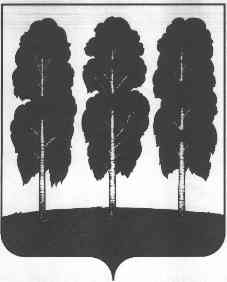 АДМИНИСТРАЦИЯ БЕРЕЗОВСКОГО РАЙОНАХАНТЫ-МАНСИЙСКОГО АВТОНОМНОГО ОКРУГА – ЮГРЫРАСПОРЯЖЕНИЕ от 19.04.2018                                                                                                        № 204-рпгт. БерезовоО сводном годовом докладе о ходе реализации и об оценке эффективности реализации муниципальных программ Березовского района за 2017 годВ соответствии с Федеральным законом от 28 июня 2014 года № 172-ФЗ «О стратегическом планировании в Российской Федерации»:Утвердить сводный годовой доклад о ходе реализации и об оценке эффективности реализации муниципальных программ Березовского района за 2017 год согласно приложению к настоящему распоряжению.Разместить настоящее распоряжение на официальном веб-сайте органов местного самоуправления Березовского района.Настоящее распоряжение вступает в силу после его подписания.Контроль за исполнением настоящего распоряжения возложить на заместителя главы Березовского района, председателя Комитета С.В. Ушарову.И.о. главы района,заместитель главы района                                                                      И.В. ЧечеткинаПриложение к распоряжению администрации Березовского района                                                              от 19.04.2018 № 204-рСводный годовой доклад о ходе реализации и об оценке эффективности реализации муниципальных программ Березовского района за 2017 годОценка эффективности муниципальных программ Березовского района проведена в соответствии с постановлением администрации Березовского района от 09.10.2013 № 1463 «Об утверждении порядков разработки, утверждения и реализации муниципальных и ведомственных целевых программ Березовского района, порядка проведения и критериев ежегодной оценки эффективности реализации муниципальных программ» на основании годовых отчетов, представленных ответственными исполнителями муниципальных программ. Муниципальные программы, как один из инструментов программно-целевого метода стратегического планирования, формируются с учетом долгосрочных целей развития района, содержат меры по их достижению с необходимыми для этого ресурсами.Комплексы мероприятий действующих муниципальных программ Березовского района разработаны и исполняются по направлениям, основанным на приоритетах социально-экономического развития района:развитие малого и среднего предпринимательства;улучшение жилищных условий населения;развитие образования;содействие занятости населения;повышение уровня доходов работников бюджетной сферы;развитие инфраструктуры; модернизация жилищно-коммунального комплекса.В 2017 году в Березовском районе реализовывалось 19 муниципальных программ.В отчетном году доля программно-целевых расходов в общем объеме расходов районного бюджета составила 98,4% (2015 год – 99,9%, 2016 год – 99,5%).На реализацию муниципальных программ  в 2017 году из бюджетов разных уровней и внебюджетных средств предусмотрено 3 547 761,1 тыс. руб., в том числе:федеральный бюджет – 6 454,3 тыс. руб. или 0,2 % от общей суммы бюджета.бюджет автономного округа – 1 947 681,6 тыс. руб. или 54,9%.бюджет района – 1 587 396,0 тыс. руб. или 44,7%.бюджеты поселений – 820,7 тыс. руб. или 0,02%.внебюджетные средства – 5 408,5 тыс. руб. или 0,2%.Структура объема финансирования в отчетном году в разрезе программ приведена в диаграмме: (млн. руб.)Наибольшая доля расходов бюджета – 59%, традиционно направлена на социальную сферу. Это образование, культура, спорт и молодежная политика, социальная политика, занятость, безопасность.25% бюджета в отчетном году определено на реализацию экономической политики района. Развитие агропромышленного комплекса, предпринимательства, сферы ЖКХ, жилищное строительство, транспортной доступности и строительства дорог, расходы по управлению муниципальным имуществом.16% бюджета занимают расходы обеспечивающего характера, затраты на финансово-техническое обеспечение выполнения функций органов муниципального управления, казенных учреждений. Распределение финансовых потоков по соответствующим направлениям и сферам, отражены в диаграмме. Исполнение расходных обязательств по муниципальным программ Березовского района в 2017 году за счет всех источников сложилось в объеме 3 409 106,6 тыс. руб., что составляет 96,1% к уточненному годовому бюджету, в том числе в разрезе бюджетов:федеральный бюджет 6 454,3 тыс. руб. или 100%.бюджет автономного округа 1 884 021,5 тыс. руб. или 96,7%.бюджет Березовского района 1 512 487,2 тыс. руб. или 95,3%.бюджеты поселений 820,1 тыс. руб. или 99,9%.внебюджетные средства 5 323,5  тыс. руб. или 98,4%.К основным объективным причинам неполного освоения средств можно отнести: экономию по выплатам, которые носят заявительный характер и экономию по результатам проведения конкурсных процедур.В 2017 году уточненный объем капитальных вложений, предусмотренный на строительство, реконструкцию, ремонт муниципальных объектов образования (Муниципальная программа «Развитие образования в Березовском районе на 2016-2020 годы»)  составил 123 385,7 тыс. руб. Освоение с учетом средств прошлых лет сложилось в объеме 114 540,5 тыс. руб. или 92,8%.Выполнены ремонтные работы учреждений образования:МБОУ «Приполярная средняя общеобразовательная школа» (облицовка фасадов здания);МБОУ «Березовская средняя общеобразовательная школа» (ремонт входной группы и гардероба).Строительство и реконструкция зданий дошкольных организаций и общеобразовательных организаций:образовательно-культурный комплекс в с. Теги (школа на 100 учащихся). Готовность объекта 98 %;образовательно-культурный комплекс в д. Хулимсунт (школа на 140 учащихся). Готовность объекта – 69%;интернат на 100 мест в п. Сосьва (2 очередь). Готовность объекта – 98%; детский сад на 60 мест в с. Саранпауль.  Готовность объекта – 65%. В 2017 году работы на объекте не велись.завершена реконструкция здания средней школы в п. Светлый на 200 учащихся. Объект введен в эксплуатацию в декабре 2017 года.Для проведения оценки эффективности освоения бюджетных средств, в разрезе реализуемых программ, проведен анализ годовых отчетов, предоставленных ответственными исполнителями муниципальных программ за 2017 год.Оценка эффективности, по результатам года, имеет цель подведения итогов исполнения программ и принятия решений о дальнейшей их реализации.Оценка эффективности осуществлялась бальным методом на основе полученных оценок по комплексным критериям с учетом их весовых коэффициентов. Численное значение рейтинга эффективности соответствует четырем качественным оценкам эффективности реализации программы: эффективная, умеренно эффективная, малоэффективная, неэффективная.При расчете численного значения рейтинга эффективности программы наибольший удельный вес занимают критерии оценивающие: уровень достижения целевых значений  показателей и индикаторов программы;степень выполнения мероприятий программы;процент освоения средств, предусмотренных для реализации муниципальной программы в отчетном году.Для оценки эффективности реализации муниципальных программ определены 259 целевых показателей результативности, из них 47 показателей не достигли запланированного уровня.Наиболее низкий процент достижения плановых значений целевых показателей у следующих программ:«Развитие агропромышленного комплекса Березовского района в 2016 – 2020 годах» (ответственный исполнитель – отдел по вопросам малочисленных народов Севера, природопользованию, сельскому хозяйству и экологии) – 26,7% (из 15 целевых показателей, плановые значения достигнуты по 4 показателям);«Содействие занятости населения в Березовском районе на 2016 – 2020 годы» (ответственный исполнитель – отдел по труду, социальной и молодежной политике администрации Березовского района) – 60% (из 5 целевых показателей, плановые значения достигнуты по 3 показателям).«Развитие транспортной системы Березовского района на 2016 – 2020 годы» (ответственный исполнитель – отдел по гражданской защите населения, транспорту и связи администрации Березовского района) – 66,7% (из 6 целевых показателей, плановые значения достигнуты по 4 показателям);«Обеспечение межнационального согласия, гражданского единства, отдельных прав и законных интересов граждан, а также обеспечение общественного порядка и профилактики экстремизма, противодействия незаконному обороту и потреблению наркотических средств и психотропных веществ в Березовском районе на 2016 – 2020 годы» (ответственный   исполнитель – отдел по организации деятельности комиссий администрации Березовского района) – 66,7% (из 18 целевых показателей, плановые значения достигнуты по 12 показателям);«Развитие образования в Березовском районе на 2016 – 2020 годы» (ответственный исполнитель – комитет образования администрации Березовского района) – 75,9% (из 29 целевых показателей, плановые значения достигнуты по  22 показателям);«Развитие физической культуры и спорта и молодежной политики в Березовском районе на 2016 – 2020 годы» (ответственный исполнитель – комитет по культуре и спорту администрации Березовского района) – 76,9% (из                 13 целевых показателей, плановые значения достигнуты по 10 показателям).По результатам оценки эффективности, реализации муниципальных программ, программам присвоен рейтинг эффективности. Из 19 оцениваемых программ, 18 программ оценены, как эффективные,       1 программа получила оценку умеренно эффективная. В сравнении с 2016 годом повысила качественную оценку программа «Обеспечение межнационального согласия, гражданского единства, отдельных прав и законных интересов граждан, а также обеспечение общественного порядка и профилактики экстремизма, противодействия незаконному обороту и потреблению наркотических средств и психотропных веществ в Березовском районе на 2016 – 2020 годы» (ответственный исполнитель – отдел по организации деятельности комиссий администрации Березовского района) переместившись из категории умеренно эффективных в эффективные.Снизила рейтинг программа «Развитие транспортной системы Березовского района на 2016 – 2020 годы» (ответственный исполнитель – отдел по гражданской защите населения, транспорту и связи администрации Березовского района) включенная по итогам 2017 года в категорию умеренно эффективных. Результаты реализации муниципальных программ Березовского района по итогам 2017 года были заслушаны на заседании комиссии по вопросам обеспечения устойчивого развития экономики и социальной стабильности, мониторингу целевых показателей муниципальных программ Березовского района.По результатам оценки эффективности программ и полученным рейтингам (эффективные, умеренно эффективные) реализация действующих муниципальных программ может быть продолжена.Наименование муниципальной программыРейтингэффективностиЭффективные муниципальные программыЭффективные муниципальные программыЭффективные муниципальные программы1.«Социально-экономическое развитие, инвестиции и инновации Березовского района на 2016 – 2020 годы»; (ответственный исполнитель – комитет по экономической политике администрации Березовского района)102.«Создание условий для эффективного и ответственного управления муниципальными финансами, повышение устойчивости бюджетов городских и сельских поселений Березовского района на 2016 – 2020 годы» (ответственный исполнитель – комитет по финансам администрации Березовского района)103.«Формирование современной городской среды муниципального образования Березовский район на 2017 год» (ответственный исполнитель – управление по жилищно-коммунальному хозяйству администрации Березовского района)104.«Управление муниципальным имуществом в Березовском районе на 2016 – 2020 годы» (ответственный исполнитель – комитет по земельным ресурсам и управлению муниципальным имуществом администрации Березовского района)	9,0105.«Обеспечение экологической безопасности Березовского района на 2016 – 2020 годы» (ответственный исполнитель – управление по жилищно-коммунальному хозяйству администрации Березовского района)9,26.«Развитие физической культуры и спорта и молодежной политики в Березовском районе на 2016 – 2020 годы» (ответственный исполнитель – комитет по культуре и спорту администрации Березовского района)9,07.«Социально-экономическое развитие коренных малочисленных народов Севера Березовского района на 2016 – 2020 годы» (ответственный исполнитель – отдел по вопросам малочисленных народов Севера, природопользованию, сельскому хозяйству и экологии)9,08.«Информационное общество Березовского района на 2016 – 2020 годы» (ответственный исполнитель – МКУ «Служба технического обеспечения деятельности органов местного самоуправления МО Березовский район»)9,09.«Развитие культуры и туризма в Березовском районе на 2016 – 2020 годы» (ответственный исполнитель – комитет по культуре и спорту администрации Березовского района)9,010.«Совершенствование муниципального управления Березовского района на 2016 – 2020 годы» (ответственный исполнитель – отдел по бухгалтерскому учету и отчетности администрации Березовского района)8,611.«Развитие образования в Березовском районе на 2016 – 2020 годы» (ответственный исполнитель – комитет образования администрации Березовского района)8,212.«Развитие жилищно-коммунального комплекса и повышение энергетической эффективности в Березовском районе на 2016 – 2020 годы» (ответственный исполнитель – управление по жилищно-коммунальному хозяйству администрации Березовского района)8,213.«Развитие агропромышленного комплекса Березовского района в 2016 – 2020 годах» (ответственный исполнитель – отдел по вопросам малочисленных народов Севера, природопользованию, сельскому хозяйству и экологии)8,014.«Содействие занятости населения в Березовском районе на 2016 – 2020 годы» (ответственный исполнитель – отдел по труду, социальной и молодежной политике администрации Березовского района)8,015.«Защита населения и территорий от чрезвычайных ситуаций, обеспечение пожарной безопасности в Березовском районе на 2016 – 2020 годы» (ответственный исполнитель – отдел по гражданской защите населения, транспорту и связи администрации Березовского района)7,416.«Социальная поддержка жителей Березовского района на 2016 – 2020 годы» (ответственный исполнитель – отдел по труду, социальной и молодежной политике администрации Березовского района)6,817.«Обеспечение межнационального согласия, гражданского единства, отдельных прав и законных интересов граждан, а также обеспечение общественного порядка и профилактики экстремизма, противодействия незаконному обороту и потреблению наркотических средств и психотропных веществ в Березовском районе на 2016 – 2020 годы» (ответственный исполнитель – отдел по организации деятельности комиссий администрации Березовского района)6,718.«Обеспечение доступным и комфортным жильем жителей Березовского района в 2016 – 2020 годах» (ответственный исполнитель – отдел жилищных программ администрации Березовского района)6,6Умеренно эффективные программыУмеренно эффективные программыУмеренно эффективные программы19.«Развитие транспортной системы Березовского района на 2016 – 2020 годы» (ответственный исполнитель – отдел по гражданской защите населения, транспорту и связи администрации Березовского района)5,8